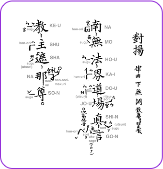 Atelier de Shômyôavec Junko UédaàTenChiJinZenKai33 rue Censier 75005 ParisPlace très limitéesSamedi 12 0ctobre 14h à 17hDimanche 13 Octobre 10h à 12h3095,00 €Samedi 12 0ctobre 14h à 17hDimanche 13 Octobre 10h à 12h3095,00 €Objectifs pédagogiques Par un travail axé sur la respiration et des exercices corporels simples, ce stage ouvert à tous, propose une découverte de la tradition ancestrale du Shômyô (chants liturgiques japonais, habituellement chantés par les moines bouddhistes) Prendre plaisir à chanter ensemble et permettre aux différentes qualités vocales de chacun de s’exprimer. Prendre conscience et contrôle de la respiration, du centre énergétique appelé “Hara” (Seika-Tanden), développer la vocalisation, améliorer la concentration.Junko Uéda est originaire de Tôkyô, elle est disciple de Kôshin Ebihara, de l’école Tendai depuis 1983, elle pratique et enseigne le shômyô (chant bouddhique) .Junko interprète le répertoire traditionnel des grandes épopées japonaises au satsuma - biwa (luth japonais à quatre cordes). Résidant entre l’Europe et le Japon, son parcours est jalonné de nombreux concerts et ateliers à travers le monde, ainsi que de multiples collaborations : avec le flûtiste Wil Offermans, le violoncelliste Yo-Yo Ma, le Dutch Nieuw Ensemble, ou encore les compositeurs Jean-Claude Eloy, Keiko Harada et Akemi Naitô. Elle a reçu le Grand Prix du Disque de l'Académie Charles Cros et Choc / Le Monde de la Musique pour ses disques de biwa traditionnel, l’Epopée des Heike et Satsuma Biwa, elle a également enregistré un album de Shômyô en solo: Meditative Flowers.Ce chant originaire de l’Inde, a traversé la Chine avant d’arriver au Japon, où il est considéré comme le fondement de tous les courants musicaux. Transmis oralement, le style des écoles Tendai-shû et Shingon-shû est actuellement le plus important représentant musical de cette pratique vieille de 1200 ans. 
Objectifs pédagogiques Par un travail axé sur la respiration et des exercices corporels simples, ce stage ouvert à tous, propose une découverte de la tradition ancestrale du Shômyô (chants liturgiques japonais, habituellement chantés par les moines bouddhistes) Prendre plaisir à chanter ensemble et permettre aux différentes qualités vocales de chacun de s’exprimer. Prendre conscience et contrôle de la respiration, du centre énergétique appelé “Hara” (Seika-Tanden), développer la vocalisation, améliorer la concentration.Junko Uéda est originaire de Tôkyô, elle est disciple de Kôshin Ebihara, de l’école Tendai depuis 1983, elle pratique et enseigne le shômyô (chant bouddhique) .Junko interprète le répertoire traditionnel des grandes épopées japonaises au satsuma - biwa (luth japonais à quatre cordes). Résidant entre l’Europe et le Japon, son parcours est jalonné de nombreux concerts et ateliers à travers le monde, ainsi que de multiples collaborations : avec le flûtiste Wil Offermans, le violoncelliste Yo-Yo Ma, le Dutch Nieuw Ensemble, ou encore les compositeurs Jean-Claude Eloy, Keiko Harada et Akemi Naitô. Elle a reçu le Grand Prix du Disque de l'Académie Charles Cros et Choc / Le Monde de la Musique pour ses disques de biwa traditionnel, l’Epopée des Heike et Satsuma Biwa, elle a également enregistré un album de Shômyô en solo: Meditative Flowers.Ce chant originaire de l’Inde, a traversé la Chine avant d’arriver au Japon, où il est considéré comme le fondement de tous les courants musicaux. Transmis oralement, le style des écoles Tendai-shû et Shingon-shû est actuellement le plus important représentant musical de cette pratique vieille de 1200 ans. 
Bulletin d’inscriptionNom Prénom :Adresse :T. Mail :95,00 €Mon règlement confirme mon inscriptionCe prix comprend la prestation de Junko et son hébergement. Jocelyne met son espace gratuitement à votre disposition.